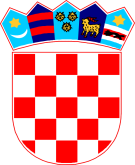 REPUBLIKA HRVATSKA   ZADARSKA ŽUPANIJA   OPĆINA PRIVLAKA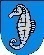            Ivana Pavla II, 46.          23233 PRIVLAKAKLASA: 810-01/17-01/02URBROJ: 2198/28-02-17-1Privlaka, 15. studenog 2017. godineTemeljem zakona o sustavu civilne zaštite (NN broj 82/15, članka 16. i članka 17) i članka 44. Statuta Općine Privlaka ( „Službeni glasnik Zadarske županije“ broj 14/09, 14/11 i 10/13), Općinski načelnik Općine Privlaka donosi:ODLUKUO ODREĐIVANJU OPERATIVNIH SNAGA ZAŠTITE I SPAŠAVANJA I PRAVNIH OSOBA OD INTERESA ZA ZAŠTITU I SPAŠAVANJENA PODRUČJU OPĆINE PRIVLAKAČlanak 1.	Ovom odlukom određuju se operativne snage zaštite i spašavanja i pravne osobe kojima su određene posebne zadaće u provođenju zaštite i spašavanja.Članak 2.	Operativne snage koje su dužne sudjelovati u akcijama zaštite i spašavanja na području Općine Privlaka jesu:Stožer zaštite i spašavanja,Postrojba civilne zaštite opće namjene Općine Privlaka,JVP Zadar,DVD Privlaka,GD Crveni križ Zadar,HGSS.Članak 3.	Operativne snage sudionici su zaštite i spašavanja, a pozivaju se, mobiliziraju i aktiviraju za provođenje mjera i postupaka u cilju sprječavanja nastanka, ublažavanja te uklanjanja posljedica katastrofa i velikih nesreća.	Dužnost operativnih snaga je ustrojiti interventne timove zaštite i spašavanja koji će biti osposobljeni za izvršavanje namjenskih zadaća zaštite i spašavanja stanovništva, materijalnih i kulturnih dobara na cjelokupnome području Općine Privlaka.	Operativne snage dužne su u obavljanju redovitih djelatnosti planirati mjere i poduzimati aktivnosti radi otklanjanja ili umanjenja mogućnosti nastanka katastrofe i velike nesreće te prilagođavati obavljanje redovite djelatnosti okolnostima kada je proglašena katastrofa.Članak 4.	Operativnim snagama rukovodi i koordinira Općinski načelnik Općine Privlaka uz stručnu potporu Stožera zaštite i spašavanja Općine Privlaka.	U katastrofama i velikim nesrećama Općinski načelnik Općine Privlaka izravno zapovijeda operativnim snagama zaštite i spašavanja Općine Privlaka.Članak 5.	Pravne osobe od interesa za zaštitu i spašavanje stanovništva, materijalnih i kulturnih dobara Općine Privlaka će sudjelovati u pripremi i otklanjanju posljedica katastrofa i velikih nesreća:„Komunalno Artić“ d.o.o. Privlaka,„Glavan“ d.o.o. Privlaka,„Grbić“ d.o.o. Privlaka,Poljoprivredna zadruga Privlaka,Lovačko društvo „Jarebica“ Nin.Članak 6.	Pravne osobe od interesa za zaštitu i spašavanje Općine Privlaka su one pravne osobe koje su svojim proizvodnim, uslužnim, materijalnim, ljudskim i drugim resursima nositelji posebnih zadaća zaštite i spašavanja na području Općine Privlaka.Članak 7.	Općina Privlaka će pravnim osobama iz članka 5. ove Odluke dostaviti Plan zaštite i spašavanja za područje općine, odnosno njegove izvode u potrebnom obliku, a radi usklađivanja djelovanja svih sudionika u provedbi zadaća zaštite i spašavanja na području Općine Privlaka.	Pravne osobe iz članka 5. ove Odluke dužne su Općini Privlaka dostaviti sve raspoložive informacije i podatke važne za izradu Plana zaštite i spašavanja Općine Privlaka.	Pravne osobe iz članka 5. ove Odluke dužne su izraditi svoje operativne planove zaštite i spašavanja, te iste uskladiti sa Planom zaštite i spašavanja Općine Privlaka.Čalnak 8.	Sa pravnim osobama od interesa za zaštitu i spašavanje Općine Privlaka zaključit će se ugovori o međusobnoj suradnji kojima će se u skladu sa Planovima zaštite i spašavanja Općine Privlaka naročito definirati: potrebni ljudski resursi, materijalna sredstva, strojevi i oprema kao i vrijeme i način njihovog aktiviranja i angažiranja u provedbi zadaća zaštite i spašavanja na području Općine Privlaka.Članak 9.Međusobna prava i obaveze uredit će se sukladno odredbama:Zakona o sustavu civilne zaštite (NN. 82/15),Pravilnika o metodologiji za izradu procjene ugroženosti i planova zaštite i spašavanja (NN broj 30/14 i 67/14),Uredbe o načinu usklađivanja naknade za privremeno oduzete pokretnine radi provedbe mjera zaštite i spašavanja (NN broj 86/06),Uredbe o visini i uvjetima za isplatu naknade troškova mobiliziranih građana (NN broj 91/06).Članak 10.	     Danom stupanja na snagu ove Odluke prestaje važiti Odluka o određivanju operativnih snaga zaštite i spašavanja i pravnih osoba od interesa za zaštitu i spašavanje na području Općine Privlaka (KLASA: 810-01/15-01/06, URBROJ: 2198/28-02-15-1) od 16. listopada 2015 godine.Članak 11.	Ova odluka stupa na snagu danom donošenja, a objavit će se na web stranicama Općine Privlaka i „Službenom glasniku Zadarske županije“.Općinski načelnik:Gašpar Begonja dipl.ing.